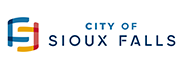 Background: The City of Sioux Falls promotes a comprehensive, integrated transportation network with infrastructure and design that allows safe and convenient travel along and across streets for all users, including pedestrians, bicyclists, transit riders, motorists, commercial and emergency vehicles, and for people of all ages, incomes, and abilities. The Complete Streets policy calls for the establishment of a checklist to address pedestrian, bicycle, and transit accommodations in an equitable manner.Complete Streets Checklist:This checklist is designed to assist project managers and designers to plan for, design, and construct transportation projects to appropriately accommodate for bicycles, pedestrians, and transit users, in addition to those provided for motorists. Staff, consultants, and appropriate user groups should ensure the checklist is reviewed during the various stages of a project to ensure the needs of all users are being addressed. The Project Manager is responsible for ensuring the checklist is completed prior to advancement of a project to final design.Using the Checklist:The Complete Streets Checklist is a tool to be used by project managers and consultants. The process of when to fill out a complete street checklist is located below. Phase 1A – complete and submit during project scoping Phase 1B – complete and submit during plan reviewPhase 2 – complete when more information is requested Typically for larger arterial street reconstruction projects or new corridors.City of Sioux Falls Complete Streets Checklist—PHASE 1A and 1B (complete at project scoping and plan review)Project Name: Street Type: Project Location and Limits: Average Daily Traffic: Truck Volumes (estimated percentage): Design Speed: Land Use: Project Construction Timeframe: If this is an EXISTING street: What complete street design features does the street have now (e.g., sidewalks, bike facilities, bus stops, curb ramps, etc.)?New street design features: What additional complete street design features are being included with this project (e.g., sidewalks, bike facilities, bus stops, curb ramps, etc.)?Completed By:  			(Print name and title)Date:  	END OF PHASE 1.  Please submit this form to Fletcher Lacock, Senior Planner.Please note that following review of this form, the Phase 2 section may be requested to obtain more information to determine if additional complete streets elements may be included.